IMALAPImalap	Dátum: ________Másold le ezt az imalapot a csoport minden tagjának.	Kezdjetek pontosan és fejezzétek be időben.	Szükséges: Biblia, toll, Közbenjáró Édesanyák füzet. Dicsőítés—Dicsőítjük Istent az Ő mivoltáért, tulajdonságaiért, nevéért, jelleméért. Nem osztunk meg, és nem kérünk ima-meghallgatásokat ebben a részben.Isten jellemzője:	Meghatározás:	Igeversek:	Gondolatok:	Bűnbánat—Csöndben valljátok meg Istennek bűneiteket, mert ő megbocsát.Ha megvalljuk bűneinket, hű és igaz ő: megbocsátja bűneinket, és megtisztít minket minden gonoszságtól. 1Jn 1:9 (RÚF)Hálaadás—Adjunk hálát Istennek, hogy meghallgatta imáinkat. Ne kérjünk semmit ebben a részben. Mindenért hálát adjatok, mert ez az Isten akarata Jézus Krisztus által a ti javatokra. 1 Thesz 5:18 (RÚF)Közbenjárás—Isten elé jövünk imában másokért. Alkossatok kettes-hármas csoportokat.Saját gyermekeink—Minden édesanya kiválasztja egyik gyermekét.Ige: 1. anya gyermeke: 	2. anya gyermeke:	3. anya gyermeke: 	Speciális imakérések: 1. anya gyermeke: 	2. anya gyermeke: 	3. anya gyermeke: 	Pedagógusok/Iskolai dolgozókIgevers (válassz egyet):Nyisd meg _____________ szemeit, hogy a sötétségből világosságra, a Sátán hatalmából Istenhez térjen, hogy bocsánatot kapjon bűneire és osztályrészt a megszenteltek között, a Jézusba vetett hit által. (ApCsel 26:18 alapján)Ige: 	Speciális imakérés: 	Iskolai témák—Ébredés és lelki megújulás az iskolában. (Más témák is lehetnek még, ha az idő engedi.)Közbenjáró Édesanyák témái—Minden iskola legyen imával befedve; a szolgálat maradjon védelem alatt, tisztán. 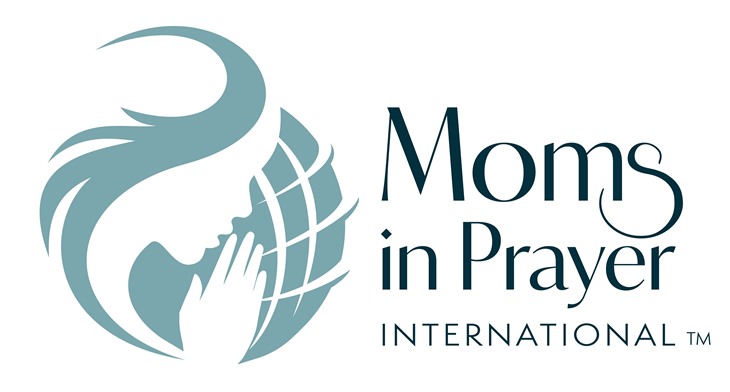 Ne feledd, hogy amiért a csoportban imádkoztok,az bizalmas!